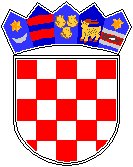 REPUBLIKA HRVATSKA GRAD ZAGREBOsnovna škola Petra ZrinskogZagreb, Krajiška 9KLASA: 003-06/18-01/06URBROJ: 251-132-18-2Zagreb, 5. studenog 2018. godineOdluke Školskog odbora ( od javnog interesa) donesene na 2. sjedniciu školskoj godini 2018./19. održanoj 5.11.2018.ODLUKA:Članovi Školskog odbora jednoglasno su donijeli odluku o davanju suglasnosti za zasnivanje radnog odnosa na neodređeno, puno radno vrijeme od 40 sati tjedno, temeljem natječaja (20.9.2018.-28.9.2018.) s Helenom Gašljević, magistra pedagogije, za radno mjesto stručnog suradnika pedagoga.  ODLUKA:Članovi Školskog odbora jednoglasno su donijeli odluku o donošenju Pravilnika o organizaciji rada i sistematizaciji radnih mjesta u OŠ Petra Zrinskog.            						                   Predsjednica Školskog odbora       					                                                Zlatica Čolja-Hršak